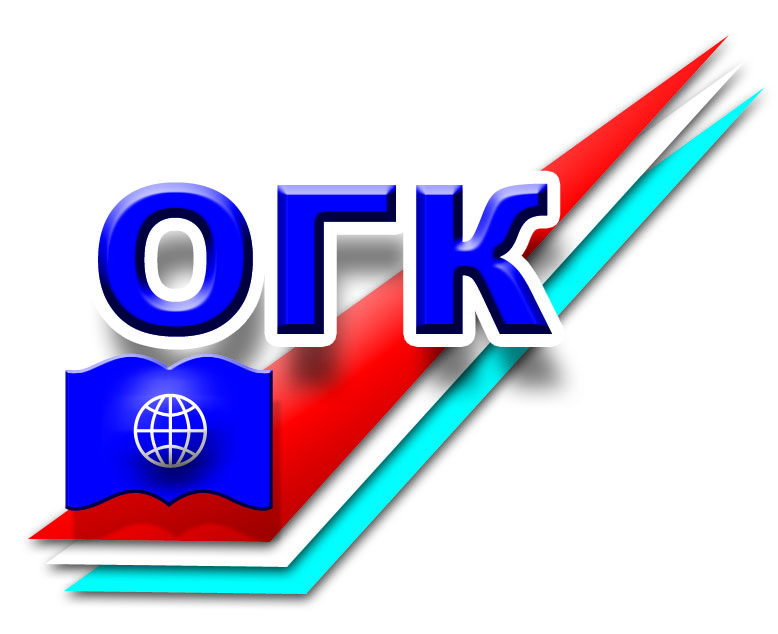 Авторы-составители: Жарова Е.А. – зам.директора, Краснова Е.В. –преподаватель спецдисциплин, Шалагина И.Н. –преподаватель спецдисциплин, Глазкова М.А.. –преподаватель спецдисциплин, Корнилова Т.В. –преподаватель спецдисциплин, Науменкова М.М.- педагог-психолог.     Материалы подготовлены к печати воспитательным отделом колледжа. Содержание      Инклюзивное образование в условиях современной образовательной организации СПОКраснова Е.В.преподаватель спецдисциплинРазвитие инклюзивных подходов в образовании является логическим продолжением практики интегрированного обучения.  Основное отличие и шаг развития заключается в том, что в основе инклюзивных подходов лежит такое изменение образовательной среды, которое позволяет в максимальной мере соответствовать особым образовательным потребностям любого учащегося с нетипичным ходом развития. Сегодня инклюзивное образование на территории РФ регулируется Конституцией РФ, Федеральным законом «Об образовании», Федеральным законом «О социальной защите инвалидов в РФ», а также Конвенцией о правах ребенка и Протоколом № 1 Европейской конвенции о защите прав человека и основных свобод.В настоящее время в России одновременно применяются три подхода в образовании обучающихся с особыми образовательными потребностями:- дифференцированное обучение с нарушениями речи, слуха, зрения, опорно-двигательного аппарата, интеллекта, с задержкой психического развития в специальных (коррекционных) учреждениях; - интегрированное обучение в специальных группах в образовательных учреждениях;- инклюзивное обучение, когда обучающиеся с особыми образовательными потребностями обучаются в аудитории вместе с обычными студентами.Инклюзивное образование — процесс обучения и воспитания детей с особыми потребностями в общеобразовательных учреждениях. Основа инклюзивного образования — идеология, которая исключает любую дискриминацию. Цель современной образовательной организации — помочь каждому обучающемуся, способствовать его социализации.Цель инклюзивного образования — поддержать образование для всех слоев населения, уделяя особое внимание снятию препятствий для участия в обучении малоимущих, студентов-инвалидов и обучающихся, не посещающих образовательные учреждения.Задачи инклюзивного образования состоят в том, чтобы включить всех обучающихся в общеобразовательную систему и обеспечить их равноправие. Инклюзивное образование стремится развивать методологию, направленную на студентов и признающую, что все обучающиеся — индивидуумы с различными задатками и потребностями в обучении.Инклюзивное образование разрабатывает подход к преподаванию и обучению, который будет более гибким для удовлетворения различных потребностей в обучении. Основные принципы инклюзивного образования:- добровольность участия инвалидов, лиц с ОВЗ с согласия родителей (законных представителей);- обеспечение условий обучающимся инвалидам, с ОВЗ для получения ими профессионального образования, социальной адаптации на основе специальных педагогических подходов;- создание адаптированной среды, позволяющей обеспечить полноценное включение обучающихся инвалидов, с ОВЗ в образовательный процесс, их личностную самореализацию;- создание материально-технической базы для беспрепятственного доступа обучающихся инвалидов, с ОВЗ к получению ими профессионального образования; - подготовленность педагогических кадров к работе с обучающимися инвалидами, с ОВЗ в рамках инклюзивного образования;- информационно открытое пространство.Основные ценности инклюзивного образования можно найти во всех культурах, философских системах и религиях, они отражены в большинстве основных статей международных документов о правах человека. К таким ценностям относят:- взаимное уважение;- толерантность;- осознание себя частью общества;- предоставление возможностей для развития навыков и талантов конкретного человека;- взаимопомощь;- возможность учиться друг у друга;- возможность помочь самим себе и людям в своем сообществе.Далеко не любое нарушение обусловливает аномалии, поэтому к категории детей с ОВЗ обычно относят тех, кому необходимы особые условия для их функционирования в обыденной жизни. Имеются в виду физические, чувственные или психические отклонения, которые могут быть кратковременными либо постоянными, фрагментарными или общими.  Степень отклонения от нормы и вероятность приспособления к повседневной жизни зависит  и от степени тяжести заболевания.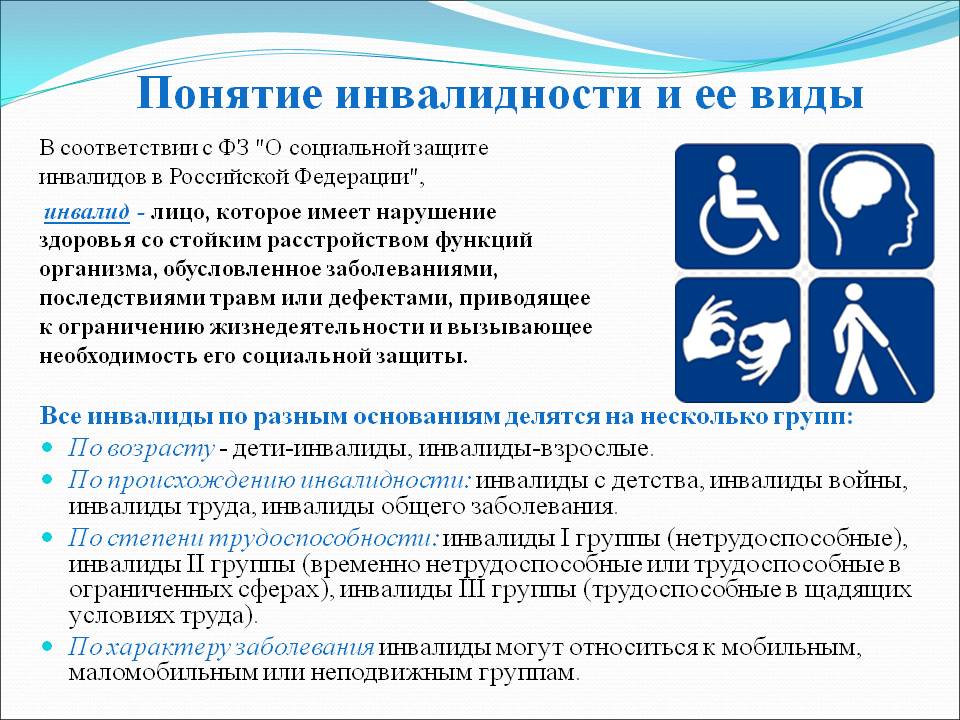 Дети с ограниченными возможностями здоровья – это дети, обладающие временными или постоянными ограничениями в физическом и (или) психическом развитии и требующие создания специальных условий для развития, обучения и воспитания. Классификация детей с ОВЗ зависит от типа отклонения, касающегося физической либо психической области, и его степени: Нарушение слуха Нарушение зрения Нарушения опорно-двигательного аппарата Тяжелые нарушения речи Задержка психического развития (ЗПР) Нарушение интеллектуального развития Расстройство поведения и общения Комплексное нарушение развитияРассмотрим категории детей с ОВЗ, их особенности и рекомендации по организации учебного процессаНарушения слуха (глухие и слабослышащие). Первичное нарушение носит сенсорный характер, нарушено слуховое восприятие, вследствие поражения слухового анализатора. К категории детей с нарушениями слуха относятся дети, имеющие стойкое двустороннее нарушение слуховой функции, при котором речевое общение с окружающими посредством устной речи затруднено или невозможно. Обучающиеся с нарушениями слуха испытывают трудности при восприятии устной речи, поэтому педагогу следует чётко проговаривать слова, чтобы студент мог на слухо-зрительном уровне понять информацию. Глухие, слабослышащие и позднооглохшие студенты характеризуются сниженным темпом внимания, высоким уровнем утомляемости и преобладанием образной памяти над словесной, поэтому на занятиях используются приёмы наглядности. Обязательно наличие распечатанного учебного материала, наличие презентации со вставленными текстами. Использовать как можно больше на занятии показы технологического процесса и правильных приемов работы. Дозировать задания, разбивать пошагово. Нарушения зрения (слепые, слабовидящие). Первичное нарушение носит сенсорный характер, страдает зрительное восприятие, вследствие органического поражения зрительного анализатора. Дети с нарушением зрения практически не могут использовать зрение в ориентировочной и познавательной деятельности. Слепым и слабовидящим студентам свойственно замедленное развитие процесса запоминания. В этом случае нужно использовать дозированную нагрузку, частое переключение с одного вида деятельности на другой, организовывать лечебно-восстановительные паузы. Необходима хорошая освещенность аудитории.Нарушения опорно-двигательного аппарата. Первичным нарушением являются двигательные расстройства, вследствие органического поражения двигательных центров коры головного мозга. Двигательные расстройства характеризуются нарушениями скоординированности, темпа движений, ограничение их объема и силы. Они приводят к невозможности или частичному нарушению осуществления движений скелетно-мышечной системой во времени и пространстве. У студентов с нарушениями опорно-двигательного аппарата встречаются первичная задержка психического развития, нарушения речи и высокий уровень невротизации. Часто дети и подростки с нарушениями опорно-двигательного аппарата «витают в облаках». Для того чтобы вывести подростка из этого состояния необходима педагогическая поддержка – педагог подаёт материал в облегчённом варианте, даёт задания для самостоятельного изучения и развития творческого потенциала. Подростки с нарушениями опорно-двигательного аппарата могут неадекватно оценивать себя как субъекта профессиональной деятельности. Педагог помогает студенту с ОВЗ адаптироваться умением подбодрить и поощрить.Тяжелые нарушения речи. Первичным дефектом является недоразвитие речи. К детям с нарушениями речи относятся дети с психофизическими отклонениями различной выраженности, вызывающими расстройства коммуникативной и обобщающей (познавательной) функции речи. Для студентов с нарушениями речи рекомендуется выдавать опережающие задания и создавать ситуацию успеха. Спрашивать такого обучающегося желательно после ответа успешного студента. Необходимо замедлить темп речи.  Ни в коем случае не следует перебивать. Так же помогает мелкая моторика: например, отстукивание или отхлопывание слов или их частей.Задержка психического развития. Их характеризует замедленный темп формирования высших психических функций и относительно стойкие состояния незрелости эмоционально-волевой сферы и интеллектуальной недостаточности, не достигающей умственной отсталости, вследствие слабовыраженных органических поражений центральной нервной системы (ЦНС). Так как психические процессы замедлены, таким студентам требуется более длительный период для приема информации, следовательно,  нужно увеличить время для выполнения заданий. Необходимо делать акцент на развитие памяти: «повторение –  мать учения». Так же необходим постоянный контроль извне, так как для таких студентов характерна неустойчивость внимания. Для  этой группы обучающихся хорошего результата можно достигнуть при индивидуальном подходе.Нарушения интеллектуального развития. Первичное нарушение — органическое поражение головного мозга, обуславливающее нарушения высших познавательных процессов. Умственно отсталые дети — дети, имеющие стойкое, необратимое нарушение психического развития, прежде всего, интеллектуального, возникающее на ранних этапах онтогенеза. У таких обучающихся слабый познавательный интерес, или полное его отсутствие. Необходимо привлечь внимание, постараться заинтересовать. Использовать наглядно-образные методы и действие по примеру: «делай как я».Нарушения эмоционально-волевой сферы (дети с аутизмом). Представляют собой разнородную группу, характеризующуюся различными клиническими симптомами и психолого-педагогическими особенностями. У всех детей с аутизмом нарушено развитие средств коммуникации и социальных навыков. У студентов с РАС нарушены процессы коммуникации, поэтому для педагога важно установить эмоциональный контакт со студентом-аутистом.Комплексные (сложные) нарушения развития. У  них сочетаются два и более первичных нарушения (например, слабослышащие с детским церебральным параличом, слабовидящие с задержкой психического развитияи др.).Все категории студентов с ОВЗ нуждаются в толерантном отношении, одобрении и поощрении успехов в образовательной деятельности.Особенности работы  с обучающимися из числа лиц с ОВЗ и инвалидностью  при  обучении по профессии  «Повар-окндитер»Шалагина И.Н.преподаватель спецдисциплинУровень учебной  подготовки учащихся с нарушением слуха, пришедших в наш колледж,  в связи с особенностями данной категории отличается от подготовки других студентов.Отсутствие или недостаточность  речевой  деятельности,  малый  объем  информации,  создает  у  них целый ряд трудностей в овладении знаниями и практическими умениями. При обучении лиц с ограниченными возможностями здоровья следует учитывать особенности психофизиологических, слухоречевых и познавательных возможностей обучаемых:-  снижение  способности к приему, переработке,  хранению  и использованию информации;-  замедленный процесс формирования понятий;-  быстрая утомляемость и неустойчивость внимания;-  трудности переключения внимания;-  снижение  скорости  выполняемой   деятельности  и   как  следствие  увеличение ошибок;-  зависимость  продуктивности  внимания  от  изобразительной выразительности воспринимаемого материала;-  слабая  способность  передачи  содержания  текста  своими  словами, стремление к его дословному воспроизведению.Основной целью педагога при организации образовательного  процесса является создание условий для  возможности и  посильности освоения содержания  образовательных программ.При проведении уроков с глухонемыми студентами большую роль имеет помощь сурдопедагога. Главная задача – способствовать полноценному участию глухих и слабослышащих людей в жизни общества.При обучении глухих и слабослышащих в группе 204-н по профессии «Повар-кондитер» применяются  следующие формы сотрудничества:  «педагог – сурдопедагог»;  «сурдопедагог - студент»; «сурдопедагог - педагог»  Очень важно при проведении учебных занятий со студентами с нарушение слуха и речи соблюдать основные требования к уроку: - представление материала малыми дозами; -комплексное использование устной, дактильной, жестовой речи;- немногословность, четкость изложения, отсутствие лишних слов;- неоднократное  повторение,  причем  фраза  должна  повторяться  без изменения слов и порядка их следования;- обучение  работе  со  зрительными  образами:  работа  с  учебниками, таблицами, рисунками и пр.;- тренировка умения выделять главное:  обучение составлению конспектов,  таблиц,  технологических карт,  интеллект - карт,  кроссвордов, презентаций.На своих уроках мы используем различные формы подачи материала с использованием всех  четырех  видов  речи:  жестовой,  дактильной,  письменной,  устной.   Главное при обучении глухих студентов – это наглядность: различный иллюстрированный материал  (интеллект - карты, технологические карты, плакаты, стенды, муляжи блюд), практический показ приемов работы.При проведении учебных занятий,  используем различные средства обучения.1. Словарная  работа,  задачи  которой  заключаются  в  следующем:-раскрыть  значение  слов,    выражений,    необходимых  для понимания смысла изучаемого материала; -ввести  новые  понятия  в  активный  фонд  речи  студентов  с  помощью организации  речевой  практики  систематического  накопления  словарного запаса; -развить письменную речь.  Словарно - разъяснительная  работа  проводится  в  отношении  многих  понятий, употребляемых не только в профессиональной, но и  зачастую в бытовой сфере. Очень эффективна методика ведения словаря профессиональных терминов. Мы ведем специальный словарь в конце тетради, записываем новые слова, и даем определение обязательно в доступной форме. 2. Широко применяем информационные технологии. Использование компьютерной техники позволяет сделать занятие не только привлекательным и по-настоящему современным, но и позволяет реализовать принцип наглядности, личностно-ориентированный подход, активизировать самостоятельную познавательную деятельность студентов. Они включают в себя:Мультимедийные презентации  позволяют    лучше запечатлеть  в  сознании  студентов  образы,  дает  возможность  ближе  и  лучше  рассмотреть какие-то  процессы,  технологии,  схемы,  применить     игровой       момент.(Собрать корзину для приготовления определенного блюда, или установить соответствия названия блюда и картинки блюд, или заполнения пробелов в технологических схемах).Видеоматериалы способствуют развитию различных сторон психической деятельности студентов, особенно студентов с нарушением слуха и речи  и прежде всего, внимания и памяти, а также способствует практическому освоению студентами умений и получению практического опыта.На своих уроках использую видео, которые носят обучающий характер, обязательно профессиональные, с участием именитых поваров, таких как Илья Лазерсон, Евгений Иришкин, Джеми Оливер и др.3. Интеллект-карта — это особый вид записи материалов в виде радиантной структуры, то есть структуры, исходящей от центра к краям, постепенно разветвляющейся на более мелкие части. Интеллект-карты могут заменить традиционный текст, таблицы, графики и схемы.    Это уникальный и простой метод запоминания информации. При выполнении интеллект-карт обеспечивается  наиболее эффективная работа, и информация сохраняется как в виде целостного образа, так и в словесной форме. Это существенно увеличивает запоминаемость материала и способность к воспроизведению. Особенно для студентов с нарушением слуха.При работе необходимо учитывать параметр ранней утомляемости студентов с нарушением слуха. Известно, что  у  глухих  и  слабослышащих  людей  значительную  долю  слуховой информационной  нагрузки  берет  на  себя  зрительная  система,  которая функционирует в более напряженном режиме, чем у здоровых людей. В связи с этим  возникает  необходимость  при  проведении  теоретических  и  практических  занятий  применять методики различных   видов  деятельности  на примере урока по МДК:  1.Лекция  2.Презентация 3.Демонстрация видеофильма по теме урока  4. Анализ технологической схемы приготовления 5. Контроль знаний           При использовании всех форм, средств и методов обучения и их сочетание,  структура урока не нарушается, но выделяется время для смены деятельности, что снимает напряженность, что  особенно важно, учитывая физиологические особенности данных студентов.Для педагога работа с данной категории обучающихся является не только ответственным, но и трудоемким делом:- подготовка к уроку требует большего времени (подбор иллюстративного материала, составление  презентаций, опорных конспектов, с обязательными иллюстрациями),- на учебном занятии приходится учитывать медленный темп усвоения материала данной категории обучающихся (что побуждает меня разрабатывать дифференцированные задания для средне-статистических обучающихся и обучающихся с ограниченными возможностями),- кратковременная память и ограниченный словарный запас  обучающихся данной категории затрудняет процесс обучения и  вызывает необходимость затрат дополнительного времени для неоднократного  повторения пройденного материала, - при  подготовке  к уроку требуется постоянное  консультирование с сурдопедагогом на предмет доступности предоставления учебного материала,- низкий уровень социализации  затрудняет не только общение, но и восприятие учебного материала в целом (приходится не только объяснить, но и обязательно найти и показать картинки, демонстрирующие понятия , выявления характерных особенностей предметов ,- организация контроля (текущего и итогового) требует индивидуального подхода: при выполнении  письменных работ обучающиеся стараются дословно воспроизвести учебный материал (не могут передать своими словами и сократить материал),- При устных ответах требуется больше времени на ответ,  что трудно учесть не только на уроке, но и на итоговой аттестации,Комплексное  использование  форм, методов, приемов и средств  обучения и контроля, формирование активной жизненной позиции, готовности студентов с нарушением слуха и речи к осуществлению профессиональной деятельности, стремления к самореализации, самоактуализации и самосовершенствованию в стенах колледжа     формируют комфортные условия  для обучения  студентов с нарушением слуха и речи.  Происходит формирование положительных личностных качеств, их морально-психологическая и профессиональная подготовка к самостоятельной жизни. Они чувствуют себя более комфортно в социуме, свободно общаются и живут в обществе слышащих.Особенности работы  с обучающимися из числа лиц с ОВЗ и инвалидностью при  обучении  по специальности  Дизайн «Конструирование, моделирование и технология  швейных изделий»»Глазкова М.А.преподаватель спецдисциплин  Моя профессиональная деятельность обогатилась  посредством возможность обучения  студентов с ОВЗ и инвалидностью.  Впервые  с ними пришлось работать на 2 курсе при освоении ПМ 05 «Выполнение работ по одной или нескольким профессиям рабочих, служащих «Портной», т.е. научить студентов шить, выполнять технологическую  последовательность обработки швейных изделий. На лабораторно-практических занятиях свою деятельность для лиц с ОВЗ осуществляла с тьютором, даже с этой помощью были определенные сложности, т.к. тьютор не имеет основ терминологических понятий швейного производства, поэтому тьютор должен сначала сам понять и запомнить, а уже потом донести этот смысл до студентов с ОВЗ.  На занятиях использовалось высокоскоростное электрооборудование студентам  было очень трудно привыкнуть к  швейным. машинам, т.к.  они не слышат усиления скорости за счет нажатия на педаль. Очень часто в начале работы за швейным. оборудованием оставляли включенной машины, пока не были отработаны определенные  навыки (Обязательное выключение оборудования). Во время объяснения нового материала студенты   всегда находились передо  мной и тьютором. В моменты показа трудовых приемов и операций расставляла студентов  так, чтобы видно было все мои действия, часто приходилось дополнительно индивидуально инструктировать, а так же на  каждом занятии  была представлена поэтапная последовательность обработки узла. Во время опроса и закрепления материала использовались различные формы  и методы (карточки - задания, кроссворды и т.д.)  Для успешного решения всех стоящих задач на занятии необходимо: - индивидуализация учебной деятельности (индивидуальный график  доп. занятий и форм сдачи);- дозировка заданий; - на общем инструктаже дается задание сначала для всей группы, а потом дополнительное поэтапное инструктирование студентов с ОВЗ;- использование наглядно - демонстрационных методов при подаче информации;  - обеспеченность печатными и электронными  образовательными ресурсами.  На 3 курсе, в этой группе  я являлась руководителям ПП по ПМ01 «Разработка дизайнерских художественно-конструкторских проектов», где на основе созданного социального партнерства между колледжем и предприятием,  студенты успешно проходили практику на базе предприятия ИП «Ганькин», «Формула сна», после успешного окончания практики, им было предложено трудоустройство во время летних каникул, это дало и познание прогрессивной технологии, а также улучшение скоростных  навыков.Наша  совместная работа продолжается, 5.12.18 г. в рамках проведения РУМО было проведено открытое лабораторно-практическое занятие по МДК03.02 «Контроль качества швейных изделий» по теме: «Правила приемки. Контроль качества и определение сортности швейных изделий». Для формирования ПК и ОК была использована «Деловая игра», студентам была предложено выступить в роли сотрудников предприятия, а именно экспертами ОТК швейных изделий. Группа бала разделена на команды, к студентам с ОВЗ  в помощь был прикреплен главный .эксперт из числа студентов группы. Изделия,  которые проверяли,  были отшиты студентами на чемпионате «WSR» за 8 часов и были  проверены сертифицированными экспертами (конечно, у студентов имелся определенный интерес, с каким качеством изготовлены изделия за короткое время). Студенты с удовольствием работали во время проверки, т.к. им приходилось сравнивать критерии международного Стандарта (используемые на WSR) и Государственного стандарта. Результаты проверки совпали с результатами проверки  сертифицированной комиссии, что говорит о том, что студенты справились с поставленной задачей. На занятии использовались различные методы и формы работы (фронтальный устный и письменный опрос, для  постановки цели занятия был использован метод проблемного вопроса, во время мотивации использовались цветовые знаки и символы).Подводя итог, хотелось бы отметить, что студенты  с ОВЗ находясь в социальной среде делают попытки в произношении отдельных слов, и у них это получается. А сокурсницы в свою очередь  изучают  язык жестов, чтобы общаться с ними  без тьютора.  Но впереди у нас еще большая работа по проектированию ВКР, изготовления коллекции на  преддипломной практике и защита дипломного проекта.Подготовка лиц с ОВЗ  и инвалидов (глухонемых) к чемпионату «Абилимпикс»Корнилова Т.В.преподаватель спецдисциплинВ Государственном автономном профессиональном общеобразовательном учреждении «Оренбургский государственный колледж» с 2014 года по профессии «Повар, кондитер» обучаются лица с ОВЗ и инвалиды по слуху.Обучающиеся с нарушениями слуха – особая категория студентов. В учебном процессе у них часто возникают трудности, обусловленные спецификой их психофизического развития. Обучающиеся ГАПОУ «ОГК» из числа лиц с инвалидностью и с ограниченными возможностями здоровья второй  раз принимали  участие в Региональном этапе чемпионата «Абилимпикс» в следующих компетенциях: «Поварское дело» (1 чел.), «Кондитерское дело» (2 чел.),Перед проведением конкурсных мероприятий с будущими участниками чемпионата велась серьезная подготовительная работа по отработке навыков выполнения конкурсных заданий. Для этого каждым педагогом были разработаны индивидуальные планы-графики подготовки участников. С начала сентября и вплоть до конкурса проводилась регулярная  отработка конкурсных заданий. С наставником были отработаны темы по правилам личной гигиены и санитарии повара, кондитера, организации рабочего места по подготовке сырья, замесу теста, выпечке, приготовления отделочных полуфабрикатов, оформлению, хранению и подачи блюд и изделий. Обучающихся ознакомили с правилами использования инвентаря, инструментов и правилами безопасного обслуживания электрооборудования. В целом, все обучающиеся  справились с заданием. Осложнялось освоение материалы, тем, что инвалиды по слуху  имеют сложности в выражении своих эмоций, а также сложно понимают, как нам кажется элементарные вещи время на механических часах, таблицу умножения,  и т.д. Следует обратить внимание, на то что обучающимся пришлось освоить учебный материал, новое оборудование, которые будут изучаться только на 4 курсе и на тот момент не было ни одной практической работы что свидетельствует о их целеустремленности, старательности и сообразительности, что  помогло достичь хорошего результата. Результатами участия в:I Региональном этапе чемпионата «Абилимпикс» «Поварское дело»  1 место, «Кондитерское дело» 3 место.II Региональном этапе чемпионата «Абилимпикс» «Поварское дело»  2 место,«Кондитерское дело» 2 место.В отличие от слышащего обучающегося, который в течение занятия при чтении опирается на зрительный анализатор, при объяснении материала – на слуховой, студент с нарушениями слуха постоянно задействует оба анализатора. Глухой/слабослышащий может испытывать серьезные затруднения в распределении внимания при необходимости одновременно слушать и писать. Решение этой проблемы осуществляется за счет визуализации окружающей информационной среды - социальной, коммуникативной, учебной,  благодаря:- обеспечению применения современных технических средств, осуществляющих визуализацию информации;- широкому применению наглядных и практических форм и методов обучения в учебном процессе;- предоставлению учебной и иной информации в визуальном варианте (конспекты лекций и материалы практических занятий как раздаточный материал, адаптированные к возможностям неслышащих учебники на бумажных и электронных носителях, наглядные учебные пособия, макеты, модели, учебные программы, методические рекомендации для студентов и другие учебно-методические материалы, электронные учебно-методические комплексы  и др.);- освоению преподавателями, слышащими студентами, сотрудниками колледжа основ коммуникации с глухими с помощью сурдопереводчика, за что ей большое спасибо!Рекомендации педагога — психолога для педагогов,работающих с обучающимися из числа лиц с ОВЗ и нвалидностью     Науменкова М.М.педагог-психологДля обучающихся с ограниченными возможностями здоровья необходимы изменения способов подачи информации или модификации учебного плана с целью более успешного освоения учебных  программ. Необходимые изменения способов подачи информации и модификации должны быть включены в индивидуальный образовательный план обучающегося.  Эти изменения следует применять так, чтобы они отражали индивидуальные нужды обучающихся  с особыми потребностями, причем очень важно также узнавать мнение самих обучающихся о том, в чем именно они нуждаются. Необходимо предоставление особых условий: изменения сроков сдачи, формы выполнения задания, его организации, способов представления результатов. Рекомендации по поводу коррективов в образовательных программах, возможных изменениях на уроке  и заданиях и возможных поведенческих ожиданиях, которые нужно принять во внимание при обучении детей с особыми образовательными потребностями. В процессе обучения педагогу следует: - использовать указания, как в устной, так и письменной форме;- использовать четкие указания; - поэтапно разъяснять задания; - учить последовательно выполнять задания; - повторять инструкции к выполнению задания; - демонстрировать уже выполненное задание (например, решенная математическая задача); - обеспечить обучение аудио - визуальными техническими средствами;- акцентирование внимания на хороших оценках;- составить индивидуальные планы, позитивно ориентированных и учитывающих навыки и умения студента.В учебном процессе использовать различные виды деятельности: - чередовать занятий и физкультурные паузы; - предоставлять дополнительное время для завершения задания; - предоставлять дополнительное время для сдачи домашнего задания; - использовать листы с упражнениями, которые требуют минимального заполнения; - обеспечивать обучающегося  копией конспекта. Способы оценки достижений и знаний обучающихся: - использовать индивидуальную шкалу оценок в соответствии с успехами и затраченными усилиями; - оценка работы на уроке обучающегося, который плохо справляется с тестовыми заданиями; - акцентировать внимание на хороших оценках; - разрешать переделать задание, с которым обучающийся не справился; - проводить оценку переделанных работ; - использовать систему оценок достижений обучающегося. - свести к минимуму наказания за невыполнение правил; ориентироваться более на позитивное, чем негативное; - составлять планы, позитивно ориентированные и учитывающие навыки и умения студента; - предоставлять обучающимся  права покинуть рабочее место и уединиться, когда этого требуют обстоятельства; - разработать кодовую систему общения (слова, жесты), которая даст обучающемуся понять, что его поведение является недопустимым на данный момент; - игнорировать незначительные поведенческие нарушения; - разработать меры вмешательства в случае недопустимого поведения, которое является непреднамеренным; - осваивать знания об изменениях в поведении, которые предупреждают о необходимости применения медикаментозных средств или указывают на переутомление обучающегося с ограниченными возможностями здоровья. Общие правила этикета при общении с обучающимися с  инвалидностью:Признайте его равнымОбычно, первое, что отображается на лицах здоровых людей, когда в комнате появляется инвалид, – это страх и растерянность. А делать этого не нужно! Самое худшее, что мы можем сделать для инвалида, – это лишний раз напомнить ему, что он какой-то «не такой». Лучше всего сделать вид, что все в порядке. А для этого нужно не бояться смотреть на человека с ограниченными возможностями и активно вступать с ним в контакт. Когда вы разговариваете с инвалидом, обращайтесь непосредственно к нему, а не к сопровождающему или сурдопереводчику, которые присутствуют при разговоре.Используйте его возможностиПри всем этом, контактируя с больным человеком, важно не допустить оплошность по невниманию и не поставить его и себя в неловкое положение. Если человек с ограниченными возможностями что-то умеет делать сам, то не следует предлагать ему помощь.Старайтесь не показывать жалостьЛучшей тактикой тех, кто находится рядом с инвалидом, будет не жалость, а вера в его силы и спокойствие. Невозможно бороться с недугом, если человек находится во взвинченном состоянии. Спокойствие – это платформа, на которой будут строиться все достижения. Поэтому, находясь в обществе инвалида, уберите жалостливый взгляд. Лучше поднимите ему настроение доброй улыбкой.Слова. Как мы их называемЧеловек устроен так, что какие бы недостатки он не имел, он всегда хочет чувствовать себя наравне с другими людьми. В особенности это касается инвалидов. Поэтому во время общения с человеком с ограниченными физическими возможностями любое ваше неосторожное слово может обидеть его и навсегда отбить у него желание общаться с вами. Проект постановленияОрганизовать  обучение преподавателей на курсах (семинарах)  повышения квалификации  по программам  внедрения инклюзивного образования в учреждения среднего профессионального образования (профессия«Повар, кондитер», специальность «Технология конструирования и моделирования швейных изделий»)     (сроки: 2 года, отв: учебная часть)Провести работу с родителями и обучающимися из числа лиц с ОВЗ иИнвалидностью о необходимости реализации адаптивных  образовательных программ для обучающихся из числа лиц с ОВЗ и инвалидностью     (сроки: до 1 февраля 2019 года, для вновь поступивших на следующий      учебный год до 10 сентября,  отв: социальный педагог)Социальным педагогам разработать методические рекомендации для  педагогов, работающих с обучающимися из числа лиц с ОВЗ и инвалидностью(сроки: март,   отв.: воспитательный отдел)Проанализировать материально-техническую базу в кабинетах, задействованных в организации учебного процесса групп с обучающимися из числа лиц с ОВЗ и инвалидностью и подготовить план совершенствования материально-технической базы (сроки:  март 2019г. , отв.:  зав.отделениями ).Провести собеседования с педагогами по реализации педагогических технологий в работе с обучающимися из числа лиц с ОВЗ и инвалидностью(сроки:  сентябрь 2019г., отв.: воспитательный отдел)Краснова Е.В.Инклюзивное образование в условиях современной образовательной организации СПО  4Шалагина И.Н.Особенности работы  с обучающимися из числа лиц с ОВЗ и инвалидностью  при  обучении по профессии  «Повар-окндитер» 8Глазкова М.А.Особенности работы  с обучающимися из числа лиц с ОВЗ и инвалидностью при  обучении  по специальности  Дизайн «Конструирование, моделирование и технология  швейных изделий»» 11Корнилова Т.В.Подготовка лиц с ОВЗ  и инвалидов (глухонемых) к чемпионату «Абилимпик13Науменкова М.М.Рекомендации педагога — психолога для педагогов,работающих с обучающимися из числа лиц с ОВЗ и инвалидностью   15Постановление педагогического советаПостановление педагогического совета17